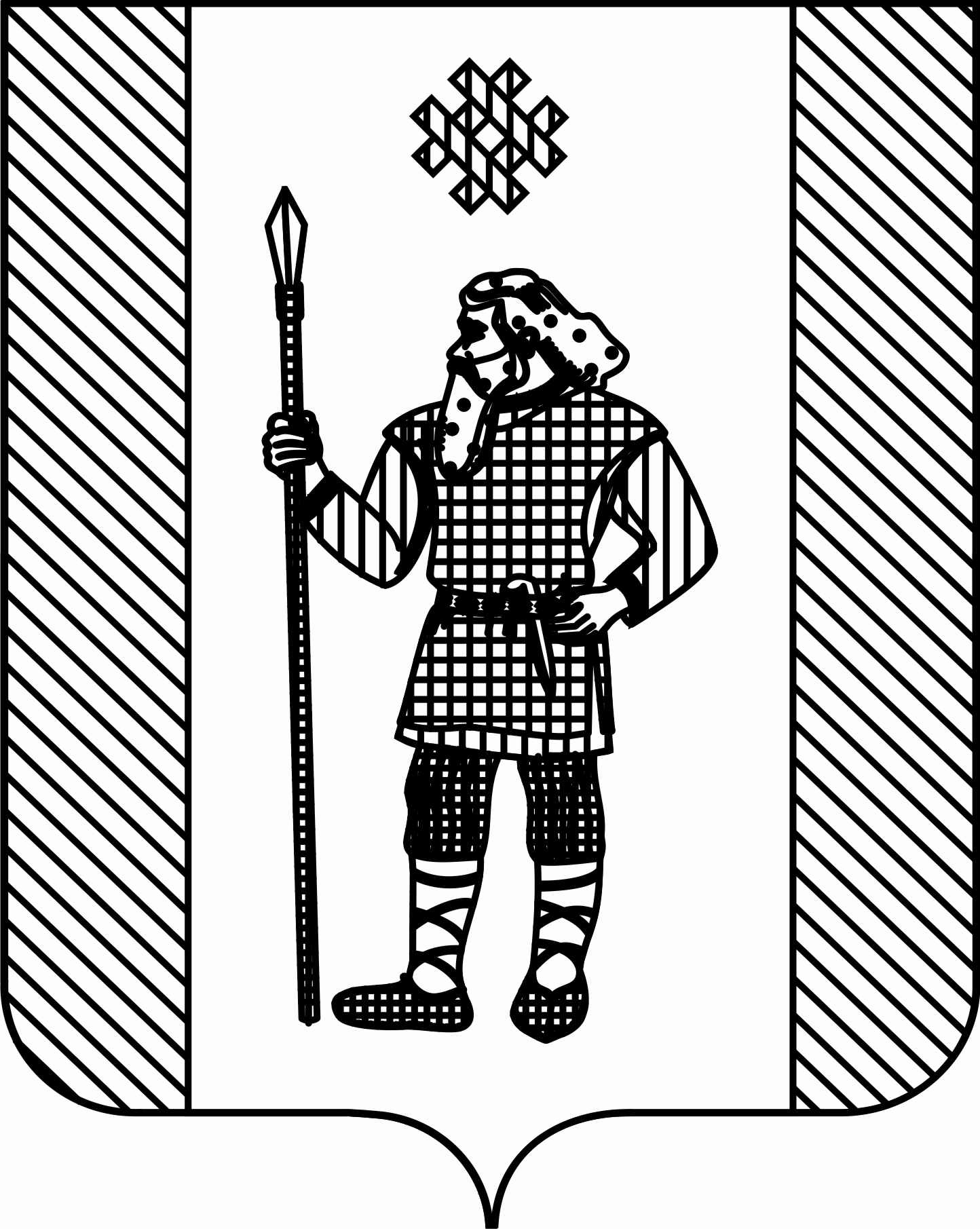 П Р И К А Значальника управления образованияадминистрации КУДЫМКАРСКОГО МУНИЦИПАЛЬНОГО ОКРУГА
ПЕРМСКОГО КРАЯ»29.12.2020								                           № 224 г. КудымкарО  проведении  муниципального  этапаВсероссийского конкурса  «Учитель года–2021»В целях утверждения приоритетов современного образования в обществе, развития творческой и инновационной деятельности педагогических работников, поддержки  талантливых педагогов, повышения открытости и качества образования, распространения педагогического опыта в Кудымкарском муниципальном округеПРИКАЗЫВАЮ:1.Провести муниципальный этап Всероссийского конкурса «Учитель года – 2021» в Кудымкарском муниципальном округе в следующие сроки:-муниципальный теоретический (заочный) тур- с 11 января 2021 года по 22 января 2021 года;- муниципальный практический (очный) тур – с 05 по 11 февраля 2021 года; -подведение итогов и награждение победителей, призеров и участников - 11 февраля 2021 года на базе МКУ «Кудымкарский РДК», начало в 12-00 часов.2. Утвердить прилагаемые документы:2.1. Положение о муниципальном этапе Всероссийского конкурса «Учитель года – 2021» (далее – Конкурс)  согласно приложению 1;2.2. Состав оргкомитета конкурса согласно приложению 2 к настоящему приказу;2.3. План подготовки конкурса согласно приложению 3 к настоящему приказу;2.4. Состав членов жюри по каждой номинации согласно приложению 4;3. Определить площадками проведения муниципального практического (очного) тура: МБОУ «Пешнигортская СОШ», с/п МБОУ «Пешнигортская СОШ» «Детский сад с.Пешнигорт». Открытие конкурса: 05.02.2020 года в 11.00 ч. в МКУ «Кудымкарский РДК».4. Контроль за исполнением приказа возложить на заведующего методическим сектором Е.В. Хорошеву.Начальник управления образования				А.С. КорниенкоПриложение 1 к приказу № 224от 29.12.2020 г.Положение о муниципальном этапеВсероссийского конкурса «Учитель года - 2021»1. Общие положения.1.1. Настоящее положение регулирует порядок проведения муниципального этапа Всероссийского конкурса «Учитель года – 2021», определяет место, сроки проведения, требования к составу участников, формированию жюри, конкурсные мероприятия, отбор победителя, призеров (далее – Конкурс).1.2. Конкурс – открытое, массовое педагогическое соревнование, деятельность, направленная на демонстрацию лучших профессиональных компетентностей его участников и саморазвитие педагогов.1.3. Конкурс проводит Управление образования администрации Кудымкарского муниципального округа (далее – Учредитель) при участии заинтересованных организаций, учительской, родительской и ученической общественности. 1.4.Финансирование Конкурса «Учитель года – 2021» в Кудымкарском муниципальном округе осуществляется согласно смете расходов Учредителя.	1.5. Основными принципами являются открытость, прозрачность проведения Конкурса, коллегиальность принятия решений, равенство условий для всех участников.2. Цели и задачи конкурса.2.1. Девиз конкурса: «От стандартов к нестандартной личности».2.2. Главные цели Конкурса – утверждение приоритетов современного образования в обществе, развитие творческой и инновационной деятельности педагогических работников, поддержка  талантливых педагогов, повышение открытости и качества образования, распространение педагогического опыта в Кудымкарском муниципальном округе.2.3. Задачи Конкурса:выявление и распространение инновационного опыта педагогов;повышение социального статуса и профессионализма работников образования района, усиление их общественной поддержки;выявление и поддержка талантливых, творчески работающих педагогов;поддержка и поощрение педагогов, использующих на практике инновационные технологии, методы, приемы;формирование общественного мнения о современном педагоге как носителе ценностей воспитания и образования;расширение диапазона профессионального общения.3. Порядок выдвижения кандидатов.3.1. В Конкурсе принимают участие педагогические работники - победители школьного этапа конкурса «Учитель года-2021» в Кудымкарском муниципальном округе.3.2.	Выдвижение кандидатов проводится администрацией образовательной организацией или путём самовыдвижения.3.3.	Заявка участника на Конкурс подписывается руководителем образовательной организации независимо от вида выдвижения.4. Организация и проведение Конкурса.4.1.	Для организации и проведения Конкурса создается оргкомитет, состав которого утверждается приказом начальника управления образования.4.2.	Оргкомитет на основе предоставленных заявок определяет список участников теоретического (заочного) тура Конкурса; на основе решения членов жюри – список участников практического (очного) этапа Конкурса (не более 4 человек в номинации). 4.3. Состав делегации педагогов на церемонии открытия, закрытия определяется согласно квоте (не более 3 человек от образовательной организации). 4.4.	Оргкомитет организует совместно с МБОУ «Пешнигортская СОШ», с/п МБОУ «Пешнигортская СОШ» «Детский сад с.Пешнигорт» площадки для проведения практического (очного) тура Конкурса, а также церемонию награждения участников и призёров с МКУ «Кудымкарский РДК».	5. Порядок проведения Конкурса.5.1.	Муниципальный этап Конкурса состоит из 2-х туров – теоретического (заочного) и практического (очного) тура; а также определения абсолютного победителя конкурса «Учитель года – 2021».5.2. Номинации Конкурса:5.2.1. «Педагог дошкольного образовательного учреждения» (воспитатели, музыкальные руководители, инструкторы по физической культуре).5.2.2. «Педагогический дебют» (учителя, воспитатели, музыкальные руководители, стаж работы которых не более 5 лет на 01 ноября 2020 года, в том числе учителя МБООУ «Ленинская санаторная школа-интернат», МБОУ «Белоевская общеобразовательная школа-интернат для обучающихся с ограниченными возможностями здоровья», МБОУ «Кувинская общеобразовательная школа-интернат для обучающихся с ограниченными возможностями здоровья»);5.2.3. «Учитель общего образования» (учителя 1-11 классов, в том числе учителя МБООУ «Ленинская санаторная школа-интернат», МБОУ «Белоевская общеобразовательная школа-интернат для обучающихся с ограниченными возможностями здоровья», МБОУ «Кувинская общеобразовательная школа-интернат для обучающихся с ограниченными возможностями здоровья»);5.2.4. «Педагог родного языка и литературы» (учителя 1-9 классов, преподающие коми-пермяцкий язык и литературу).5.2.5.«Педагог социально – педагогической (психологической) направленности» (воспитатели обучающихся с ОВЗ, воспитатели ГПД, классные руководители, педагоги-организаторы, социальные педагоги, педагоги-психологи, логопеды, педагоги ДО);5.3.В теоретическом (заочном) туре Жюри Конкурса проводит оценку материалов победителей школьных этапов Конкурса и выбирает не менее 4 лучших конкурсных материалов по каждой номинации для определения участников следующего практического (очного) тура.Если количество представленных в номинацию работ составит  менее трех, то данная номинация в практическом (очном) туре не проводится.Заочный тур.5.4. На теоретический (заочный) тур Конкурса участники предоставляют следующие материалы на электронном носителе (флэш-карте):5.4.1. Видеовизитка - изложение (показ) педагогических идей, взглядов, убеждений, которых придерживается и на которые опирается конкурсант в своей совместной деятельности с детьми.В номинациях:«Педагог дошкольного образовательного учреждения»; «Педагогический дебют»«Учитель общего образования»;«Учитель родного языка и литературы»;«Педагог социально-педагогической (психологической) направленности». Видеовизитка «Мое педагогическое кредо» (до 5 минут) показывает специфику совместной работы педагога, воспитателя с детьми, его методическую тему, содержание инноваций в педагогической деятельности. При выполнении данного задания целесообразно отразить следующее:  -кем является конкурсант, образование, должность;-опыт профессиональной деятельности с обоснованием реализуемого содержания образования;- какова степень новизны в опыте работы (инновации);- какова результативность его профессиональной деятельности;- условия достижения результатов;- отношение к детям, коллегам, профессии;- перспективы и планы профессиональной деятельности в контексте направления «Учитель будущего» национального проекта «Образование».Представленный материал сохраняется на электронном носителе с расширением wmv, avi, mp4.5.4.2.  Видеофрагмент урока/ занятия. Видеоролик. В номинациях: «Педагог дошкольного образовательного учреждения»;  «Педагогический дебют» «Учитель общего образования»;«Учитель родного языка и литературы»;«Педагог социально – педагогической (психологической) направленности».Видеофрагмент урока/ занятия (до 20 минут) должен содержать элементы совместной деятельности  конкурсанта и его воспитанников/ обучающихся. 5.4.3. Заявки – представления от образовательной организации согласно рекомендуемой форме (приложение 6).Информационные карты участника муниципального этапа конкурса «Учитель года -2021» (приложение 7).Заявления на обработку персональных данных согласно форме (приложение 8).Фотографии участников (портрет 9 x13 см; жанровая и сюжетная (с занятий с детьми, классных часов, встреч с родителями, во время игр, прогулки, детских праздников и.т.п., сюжетное фото должно отражать момент взаимодействия педагога с учащимися).Очный тур.5.5. Практический (очный) тур проводится в три  этапа:- метапредметное первенство;- урок/занятие;- блиц – выступление по определенному высказыванию.Участники выполняют конкурсные испытания в соответствии с жеребьёвкой, которая проводится накануне конкурса Управлением образования администрации КМОВ практическом (очном) туре проводятся следующие конкурсные испытания:1 этапВ номинациях:«Педагог дошкольного образовательного учреждения»;  «Педагогический дебют» «Учитель общего образования»;«Учитель родного языка и литературы»;«Педагог социально – педагогической (психологической) направленности».Метапредметное первенство «Аргументация в дискуссии».Регламент – до 16 минут. Данное испытание – это система дуальных дискуссий (между двумя противниками). Дуальные дискуссии проводятся по заданным сюжетам. Сюжет состоит из трех частей: 1) преамбула; 2) тезис; 3) антитезис. Каждый сюжет имеет номер согласно «Перечню сюжетов дискуссии» и краткое название. В преамбуле кратко описывается проблемная ситуация (явление, инициатива, совокупность фактов, обстоятельства из области образования), по отношению к которым сформулированы два противоречащих друг другу суждения – «тезис» и «антитезис». Участники испытания знакомятся с преамбулой заранее (за 3 суток до начала), заполняют лист выбора и знакомятся с расписанием дискуссий.Этапы дуальной дискуссии: А. Аргументы. Участники выступают по очереди, излагая аргументы (3 и более) в обоснование собственного суждения. Первым выступает участник, защищающий тезис. Время на выступление каждого – до 2 минут. Б. Вопросы. Участники по очереди задают друг другу вопросы. После ответа оппонента у того, кто задал вопрос, есть возможность комментария (краткого суждения-1 минута). На серию вопросов одного оппонента дается до 2 минут. В. Опровержения. На данном этапе каждому из участников дается возможность выступить с опровержением аргументации оппонента и подвести итог дискуссии. На каждое опровержение дается до 2 минут. Между этапами участникам дискуссии дается 1 минута на подготовку к следующему этапу. 2 этапВ номинациях: «Педагог дошкольного образовательного учреждения»;  «Педагогический дебют» «Учитель общего образования»;«Учитель родного языка и литературы»;«Педагог социально – педагогической (психологической) направленности».Урок (занятие). Регламент – в школе 40 минут, в детском саду - 20 мин. В соответствии с требованиями ФГОС, с использованием практико- ориентированных заданий, связанных с жизнью ребенка, с элементами сотрудничества и взаимодействия с обучающимися/воспитанниками. Тематика урока (занятия) определяется согласно календарно-тематического планирования образовательной организации, на базе которой будут проводиться конкурсные испытания. Содержание урока и возраст обучающихся определяются конкурсантами самостоятельно. До начала конкурсного испытания участники передают жюри письменный план (технологическую карту) урока/занятия, в котором указаны цели, примерное содержание мероприятия и раздаточный материал для учащихся.Самоанализ урока (занятия) (достижение намеченных целей). Регламент: до 5 минут (приложение 9).5.5.1. По итогам проведения очного этапа конкурсных испытаний выявляются победители в номинациях:«Педагог дошкольного образовательного учреждения»;  «Педагогический дебют» «Учитель общего образования»;«Учитель родного языка и литературы»;«Педагог социально – педагогической (психологической) направленности».3 этапДля выявления абсолютного победителя проводится конкурсное испытание: «Блиц – выступление», которое отражает отношение конкурсанта к определенному высказыванию в режиме импровизации. Высказывание будет предложено на торжественном закрытии конкурса «Учитель года - 2020». Высказывание по актуальной теме, отражающее тенденции, приоритеты современного образования, демонстрация своего понимания миссии педагога, смысла педагогической деятельности, демонстрация видения современных проблем и возможных путей их решения средствами образования. Тема объявляется перед началом конкурсного испытания. Время на подготовку - 1 час. После выступления участника члены жюри могут задать ему вопросы. Регламент выступления – до 3 минут. Использование технических средств исключается. После выступления участника члены жюри могут задать ему вопросы (до 2 минут). 6. Конкурсные испытания и критерии их оценивания.6.1.	Проведение Конкурса на всех этапах предполагает оценку: предметной эрудиции участников, общего интеллектуального и культурного уровней, методической грамотности, культуры речи, умения представлять свой педагогический опыт, способности к рефлексии, владения психолого-педагогической терминологией, использования инновационных технологий (в том числе, технологии совместной деятельности, элементов детского сотрудничества).6.2.	Оргкомитет Конкурса оставляет за собой право частичного изменения критериев оценивания, количества баллов по отдельным критериям (без изменения максимального значения количества баллов за испытание), сроков и содержания проводимых конкурсных испытаний, количества призовых мест.6.3.	Об изменениях критериев оценивания, сроков или содержания испытаний сообщается участникам Конкурса заранее.6.4.	Конкурс завершается проведением церемонии награждения участников, победителей и призёров.7. Критерии оценивания конкурсных мероприятий. Жюри конкурса.7.1 Заочный этап конкурсаНоминации:«Педагог дошкольного образовательного учреждения»;  «Педагогический дебют» «Учитель общего образования»;«Учитель родного языка и литературы»;«Педагог социально – педагогической (психологической) направленности».Материалы предоставляются в электронном виде (флэш-карта), они подтверждают результативность профессиональной деятельности педагогических работников.Основной идеей всех предоставляемых материалов является сотрудничество между конкурсантом и детьми, построенное в рамках инноваций в формах и содержании образования.Видеовизитка «Мое педагогическое кредо»Общее количество баллов  - 22 Видеофрагмент урока/ занятия/видеороликОбщее количество баллов  - 337.2. Очный этап конкурсМетапредметное первенство «Аргументация в дискуссии»В номинациях:«Педагог дошкольного образовательного учреждения»;  «Педагогический дебют» «Учитель общего образования»;«Учитель родного языка и литературы»;«Педагог социально – педагогической (психологической) направленности».Общее количество баллов – 25Урок/занятиеВ номинациях:«Педагог дошкольного образовательного учреждения»;  «Педагогический дебют» «Учитель общего образования»;«Учитель родного языка и литературы»;«Педагог социально – педагогической (психологической) направленности».Критерии оценивания:использование оригинальных, эффективных способов установления контакта с детьми;обоснованность, реальность, конкретность и измеримость целей урока, проявление самостоятельности в постановке цели детьми;развитие метапредметных компетенций;организация проектной, исследовательской деятельности;организация взаимодействия детей между собой;создание и поддержка высокого уровня мотивации, интенсивности деятельности детей;результативность, продуктивность урока;реагирование на возникающие ситуации, способность к экспромту, интуитивному ведению урока/занятия;использование практико-ориентированных заданий, связанных с жизнью детей;соответствие урока/занятия требованиям ФГОС;создание ситуации успеха для каждого ребенка;минимальная роль педагога, самостоятельная деятельность детей;психологически комфортная атмосфера на уроке/занятии;инновации в форме и содержании урока/занятия.Умение организовывать совместную деятельность:Для ОУ начального, общего образования: элементы детского сотрудничества;Для педагогов обучающихся с ОВЗ: умение организовать взаимодействие учащихся между собой и учащихся с педагогом, доступность и учет индивидуальных и возрастных психофизических особенностей детей с ОВЗ, коррекционная направленность урока, воспитательная  и обучающая ценность урока.Общее количество баллов  - 30ЗанятиеВ номинации:«Педагог дошкольного образовательного учреждения»; Общее количество баллов  - 50Самоанализ урока/занятияОбщее количество баллов  - 20 «Блиц-выступление»Общее количество баллов - 30.Жюри конкурса.Для оценки деятельности участников Конкурса создается высокопрофессиональное жюри в каждой номинации.В состав жюри входят руководители образовательных учреждений, высококвалифицированные педагоги (включая участников Конкурса прошлых лет), методисты, представители общественности.Количественный состав жюри в каждой номинации - 3 человека, один из которых – председатель.8. Награждение участников и призеров конкурса.8.1.	Награждение участников, призеров и победителей проводится на церемонии закрытия Конкурса в торжественной обстановке.8.2.	Педагоги, принявшие участие в теоретическом  (заочном) туре получают сертификат  участника Конкурса и приглашаются для вручения данных сертификатов на церемонию закрытия.8.3     Победители и призёры практического (очного) тура Конкурса награждаются учредителем и спонсорами. Учредитель конкурса награждает призами или ценными подарками. Спонсоры, организации и частные лица могут устанавливать свои индивидуальные призы участникам, победителям и призерам Конкурса.8.4.	Список победителей и призеров Конкурса размещается на официальном сайте управления образования после завершения процедуры награждения. 8.5.	Абсолютный победитель и победители номинаций Конкурса допускаются к участию в краевом этапе Всероссийского конкурса «Учитель года – 2021» в соответствии с квотой.Приложение 2к приказу № 224от 29.12.2020 г.Состав оргкомитета муниципального этапа Всероссийского конкурса«Учитель года - 2021»Приложение 3                              к приказу № 224от 29.12.2020 г.Планподготовки муниципального этапа Всероссийского конкурса «Учитель года - 2021»среди педагогических работников  Кудымкарского муниципального округаМесто проведения: МБОУ «Пешнигортская СОШ»с/п МБОУ «Пешнигортская СОШ» «Детский сад с.Пешнигорт»МКУ «Кудымкарский РДК»Приложение 4к приказу № 224от 29.12.2020 г.Члены жюри муниципального этапа Всероссийского конкурса«Учитель года – 2021»Приложение 5                          к приказу № 224от 29.12.2020 г.ЗАЯВКА – представлениена участие в муниципальном этапе Всероссийского конкурса «Учитель года – 2021»___________________________________________________________________(образовательное учреждение)рекомендует          ________________________________________________________________________					(Ф. И.О., должность)для участия в конкурсе «Учитель года – 2021» в номинации______________________________________________________________________________________________________________________________________направляет следующие документы:( перечислить)_______________________________________________________________________________________________________________________________________________________________________________________________________Предоставляет информацию для проведения открытых уроков (занятий) на практический (очный) тур.М.П.				__________________	                               (Ф.И.О., должность руководителя)					(подпись)Приложение 6к приказу № 224от 29.12.2020 г.Информационная картаучастника муниципального этапа Всероссийского конкурса«Учитель года -2021»Ф.И.О. участника:  _____________________________________________________________Девиз, под которым участник выступает на конкурсе: Подтверждаю правильность изложенной в заявке информации. Даю разрешение на внесение информации в базу данных и ее использование в некоммерческих целях для размещения на сайте Управления образования администрации Кудымкарского муниципального округа, а также в буклетах с возможностью редакторской обработки.Подпись                                                                                           ДатаПриложение 7к приказу № 224от 29.12.2020 г.В Оргкомитет муниципального этапа Всероссийского конкурса «Учитель года 2021»_______________________________________________________________________________(ФИО в родительном падеже)учителя _______________________________________________________________________(наименование учебного предмета)______________________________________________________________________________(наименование образовательного учреждения)Заявление. Я, ___________________________________________________________________________,(ФИО)даю согласие на участие в муниципальном этапе Всероссийского конкурса «Учитель года-2021», и внесение сведений обо мне в базу данных об участниках конкурса, и использование в некоммерческих целях для размещения в Интернете, буклетах и периодических изданиях с возможностью редакторской обработки.«____» __________ 20____ г.        _____________________                              (подпись)Приложение 8к приказу № 224от 29.12.2020 г.Алгоритм самоанализа и самооценки качества (результативности и эффективности) учебного занятияКаковы  были тип учебного занятия,  цель и задачи урока, стоявшие перед учителем и обучающимися/воспитанниками?Чем был обусловлен выбор содержания, структуры, форм и методов урока/занятия в условиях незнания особенностей контингента обучающихся/воспитанников?Что хотел получить учитель/воспитатель, и что получилось на самом деле?Был ли проведенный урок/занятие результативным (достигшим поставленных целей, результатов) и эффективным (способствующим развитию УУД)?В чем причины успеха и неудач урока, если они имели место?Что бы Вы изменили в уроке, если бы его можно было провести снова?№КритерийБаллы1Оригинальность и культура оформления самопрезентации41Понимание ценностных ориентиров современной системы образования и наличие мировоззренческой позиции 41Самопрезентация идейного смысла собственной педагогической деятельности (самоанализ педагогической деятельности) 44Способы решения педагогических задач45Перспективы профессионального развития/саморазвития4ВСЕГО:ВСЕГО:20Бонусные баллы (одному из участников, выставляются за оригинальность формы, содержания видеовизитки)Бонусные баллы (одному из участников, выставляются за оригинальность формы, содержания видеовизитки)2ИТОГО:ИТОГО:22№КритерийБаллы1Обоснованность, реальность, конкретность, измеримость целей совместной деятельности педагога и детей.32Новизна (инновационные методы, формы и т.п.)43Актуальность выбранных методов, форм, типа занятия, отражающие современные направления образования 44Взаимодействие педагога с детьми, использование коммуникативных методов, психологически комфортная атмосфера45Организация взаимодействия детей между собой46Поддержка мотивации детей (стимулирование педагогом инициативности, самостоятельности детей)47Эффективность использования реализуемой технологии в образовательной практике с детьми48Актуальность, информативность, презентабельность представленного материала3ВСЕГО:ВСЕГО:30Бонусные баллы (одному из участников, выставляются за оригинальность формы, содержания урока/занятия)Бонусные баллы (одному из участников, выставляются за оригинальность формы, содержания урока/занятия)3ИТОГО:ИТОГО:33№КритерийБаллы1Качество
аргументовАргументы слабые. Большинство аргументов косвенно относятся к защищаемому тезису.0-11Качество
аргументовОдин аргумент является сильным. Остальные аргументы - косвенные и/или слабые.2-31Качество
аргументовДва аргумента являются сильными. Отсутствуют косвенные аргументы4-51Качество
аргументовПредставлены 3 и более сильных аргумента. Построение системы аргументов логично6-72Качество
вопросовБольшинство вопросов являются риторическими. Нет проблематизирующих вопросов. Комментарии отсутствуют или не являются комментариями по существу0-12Качество
вопросовОтсутствуют риторические вопросы. Большинство вопросов относятся к содержанию аргументов оппонента.1-2 вопроса направлены на проблематизацию позиции оппонента. Один-два удачных комментария2-32Качество
вопросовПреобладают проблематизирующие вопросы, каждый из которых относится к аргументации оппонента. Большинство комментариев являются удачными4-52Качество
вопросовВопросы к аргументам оппонента выстроены в определенной логике. Все вопросы относятся к содержанию аргументации. Комментарии логичны и направлены на опровержение аргументов оппонента.6-73ОпровержениеОпровержение в основном сводится к повторению собственной аргументации0-13ОпровержениеОпровержение опирается на 1-2 эпизода дискуссии, логика выстроена слабо. Заключение лишь повторяет тезис2-33ОпровержениеОпровержение направлено и на аргументы оппонента,на его ответы на вопросы. Заключение частично повторяет тезис, но содержит и новые контексты.4-53ОпровержениеОпровержение направлено на аргументы оппонента, опирается на его ответы на вопросы, выстроено логично.
Аргументы противника используются против него самого.
Заключение является ярким, выразительным, развивает и обогащает позицию автора.6-7ВСЕГО:ВСЕГО:ВСЕГО:21№КритерийБаллы1Дидактический компонент урока/занятия:- структура занятия соответствует его типу;- обоснованность, реальность, конкретность и измеримость цели; самостоятельная постановка цели детьми;- соответствие форм, методов и средств обучения целям занятия;- характер учебных заданий;- результативность учебного занятия; 62Методический компонент урока/занятия- наличие компетентностно-ориентированных методов, приемов, учебных заданий (практико-ориентированных);- инновационность методического сопровождения учебного занятия;- соблюдение принципа наглядности;- адаптированность содержания уровню обученности детей;- развитие общих компетенций в структуре занятия;6Психологический компонент урока/занятия:-умение поддерживать мотивацию;обращаться к жизненному опыту ребенка-умение создавать и поддерживать атмосферу конструктивного общения-установление эмоционального контакта-создание и поддержка атмосферы взаимоуважения и толерантности-стимулирование педагогом субъектной позиции ребенка, его инициативности, самостоятельности6Воспитательный и организационный компонент урока/занятия:- механизмы управления деятельностью детей;- использование воспитательного потенциала содержания занятия-создание ситуации успеха;-профессиональная эрудиция;-общая культура (речь, манера поведения, внешний вид),-способность к импровизации6Рефлексивный компонент урока/занятия:-умение организовать рефлексию (выбор формы рефлексии); -объективность и содержательность анализа урока/занятия в соответствии с заявленной тематикой и целями;-коллективное/индивидуальное подведение итогов обсуждения; -использование элементов самоанализа на этапе рефлексии;-система оценивания: критериальное/формирующее оценивание6ВСЕГО:ВСЕГО:30№КритерийБаллы1Обоснованность, реальность, конкретность, измеримость целей совместной деятельности.62Адекватность поставленных целей предполагаемому содержанию, методам, приемами, соответствие возрасту детей63Заинтересованность группы детей выбранным содержанием, поддержание интереса на протяжении совместной деятельности. Мотивация.54Взаимодействие всей группы детей, стиль взаимодействия с ними55Оригинальность выбранных методов, форм, типа занятия, отражающие современные направления образования76Поддержка активности и инициативности детей в ходе совместной деятельности77Реагирование на возникающие ситуации, способность к импровизации48Результативность  и продуктивность занятия79Общая культура (речь, манера, профессиональная эрудиция)3ВСЕГО:ВСЕГО:50№КритерийБаллы1Определение типа, целей и задач урока/занятия.22Обоснование выбора форм и содержания урока/занятия33Анализ результатов урока/занятия54Анализ успешности/не успешности урока/занятия и его участников55Возможности изменения (что бы педагог изменил в проведенном уроке/занятии?)5ИТОГО:ИТОГО:20№КритерийБаллы1Глубина понимания  темы выступления42Оригинальность, неординарность суждений43Логичность и структурированность выступления44Соответствие выступления заявленному регламенту35Способность к импровизации46Умение удерживать внимание аудитории.37Содержательность ответов на вопросы жюри48Общая культура (речь, манера поведения, внешний вид) и профессиональная эрудиция, способность к обобщению собственного опыта.4ВСЕГО:ВСЕГО:30№Ф.И.О. Должность, место работыКонтактный телефонКорниенко Анна СтепановнаНачальник Управления образования администрации Кудымкарского муниципального округа8(34260)42990Четина Людмила Юрьевназаместитель начальника Управления образования администрации Кудымкарского муниципального округа8(34260)45826Хорошева Елена ВитальевнаЗаведующий методическим сектором Управления образования администрации Кудымкарского муниципального округа8(34260)49002Самохвалова Ольга МихайловнаИнспектор-методист Управления образования администрации Кудымкарского муниципального округа8(34260)49002Баяндина Оксана ТимофеевнаИнспектор-методист Управления образования администрации Кудымкарского муниципального округа8(34260)45869Тотьмянина Ольга ВикторовнаИнспектор-методист Управления образования администрации Кудымкарского муниципального округа8(34260)49002Надымова Елизавета АлексеевнаИнспектор-методист Управления образования администрации Кудымкарского муниципального округа8(34260)45869Коньшина Ганна ГригорьевнаКонсультант по дошкольному образованию Управления образования администрации Кудымкарского муниципального округа8(34260)47903Радостева Марина ВладимировнаИнспектор-методист Управления образования администрации Кудымкарского муниципального округа8(34260)47903Тупицына Светлана ИвановнаДиректор МБОУ «Пешнигортская СОШ»8(34260)31251Хозяшева Татьяна АнатольевнаЗаместитель директора по УР МБОУ «Пешнигортская СОШ»8(34260)34299Верхоланцева Надежда ЛеонидовнаЗаведущая с/п МБОУ «Пешнигортская СОШ» «Детский сад с.Пешнигорт»8(342260)31204Радостева Ольга ВасильевнаДиректор МКУ «Кудымкарский РДК»8(34260)31232МероприятияСрокиОтветственныеУтверждение Положения о муниципальном конкурсе «Учитель года – 2021»до 31.12.2020Корниенко А.С.Утверждение сметы на проведение конкурсадо 15.01.2021Четина Л.Ю.Формирование номинационного жюри конкурсадо 11.01.2021Хорошева Е.В.Прием заявок на участие в конкурсе до 11.01.2021Хорошева Е.В.Подготовка программы конкурса до 01.02.2021Хорошева Е.В.,Проведение первого (заочного) тура конкурса и подведение итогов 25.01.2021-29.01.2021Хорошева Е.В.,жюриПодготовка сценариев: - открытия конкурса;до 29.01.2021Хорошева Е.В., коллектив МБОУ «Пешнигортская СОШ»Подготовка: а) наград, призов для участников, финалистов и победителей конкурса; б) дипломов, грамот, лент для победителей, цветовдо10.02.2021Тотьмянина О.В.Баяндина О.Т.Четина Л.Ю.Оформление презентаций для церемонии открытия, закрытия. Подготовка приглашений на торжественную церемонию открытия и закрытия, размещение материалов на сайтедо 25.01.2021Надымова Е.А.,Хорошева Е.В.Оформление зала для проведения торжественной церемонии открытия конкурсадо 04.02.2021коллектив МБОУ «Пешнигортская СОШ» и МКУ «РДК»Проведение очного этапа конкурса05.02.2021- 12.02.2021Хорошева Е.В..Члены жюриРазмещение участников конкурса 05.02.2021-11.02.2021Тотьмянина О.В.Организация   подвоза участников праздника05-11.02.2021Руководители ОООрганизация питания участников конкурса05-11.02.2021Тупицына С.И.Тотьмянина О.В.Организация фото и видеосъемки конкурсных мероприятий, открытия и закрытия конкурсас 05 по 11.02.2021Хозяшева Т.А.Надымова Е.А.Организация закрытия конкурса «Учитель года-2020» 11.02.2021Радостева О.В.Подготовка аудиторий, видео и мультимедийных средств для проведения конкурсных испытанийс 05 по 08.02.2021Тупицына С.И.Подготовка приказа о награждении участников, финалистов, лауреатов, победителей конкурсадо 10.02.2021Хорошева Е.В.Дежурство во время проведения церемонии открытия и закрытия конкурса, приглашение СМИ05.02.202111.02.2021Надымова Е.Л.Радостева О.В.Тотьмянина О.В.№НоминацияФ.И.О.Должность, место работы1«Педагог дошкольного образовательного учреждения» Штейникова Неля НиколаевнаПреподаватель ГБОУ «КПППК Ордена Знака почета»1«Педагог дошкольного образовательного учреждения» Коньшина Ганна Григорьевна консультант по дошкольному образованию Управления образования 1«Педагог дошкольного образовательного учреждения» Надымова Елизавета АлексеевнаИнспектор-методист Управления образования администрации 2«Педагогический дебют»Котова Анна КонстантиновнаПреподаватель ГБОУ «КПППК Ордена Знака почета»2«Педагогический дебют»Епанова Анна АлександровнаУчитель МБОУ «Кувинская СОШ»2«Педагогический дебют»Баяндина Ирина НиколаевнаУчитель ЧУ «НОШ – Учительский дом в д.Кекур»3«Учитель общего образования» Корниенко Анна СтепановнаНачальник Управления образования3«Учитель общего образования» Щукина Наталья ГригорьевнаПреподаватель ГБОУ «КПППК Ордена Знака почета»3«Учитель общего образования» Самохвалова Ольга МихайловнаИнспектор-методист Управления образования администрации 4«Учитель родного коми-пермяцкого языка и литературы»Голубкова Вера ВасильевнаПреподаватель ГБОУ «КПППК Ордена Знака почета»4«Учитель родного коми-пермяцкого языка и литературы»Баяндина Оксана ТимофеевнаИнспектор-методист Управления образования4«Учитель родного коми-пермяцкого языка и литературы»Бражкина Нина Власовна учитель русского и родного языка и литературы МБОУ «Белоевская СОШ» 5«Педагог социально – педагогической (психологической) направленности»Четина Людмила Юрьевна Заместитель начальника Управления образования администрации 5«Педагог социально – педагогической (психологической) направленности»Хорошева Елена ВитальевнаЗав.метод.сектором Управления образования5«Педагог социально – педагогической (психологической) направленности»Радостева Марина ВладимировнаИнспектор-методист Управления образованияФамилия, имя, отчество конкурсантаНазвание предметаКласс (в котором будет проводиться урок)Программа, по которой работает педагогПеречень необходимого оборудования для урока/занятия/разговора с родителями123451. Общие сведения1. Общие сведенияНазвание ООДата рождения (кол – во лет)Место рождения2. Работа2. РаботаДолжность (по штатному расписанию)Место работы (название учебного заведения по уставу)Педагогический стаж (полных лет на момент заполнения информационной карты)Квалификационная категория3. Образование3. ОбразованиеОбразование (укажите название и год окончания учебного заведения, факультет)Знание языков (укажите каких и степень владения)Ученая степень (если имеется), название диссертационной работы4. Общественная деятельность4. Общественная деятельностьПравительственные, отраслевые, общественные и международные награды (укажите название и в скобках год получения награды)Членство в общественных организациях (укажите название и год вступления)Работа в органах государственной власти, муниципалитетах (укажите название, год избрания, назначения, должность) 5. Семья5. СемьяСемейное положение (укажите имя супруга (супруги) и его (ее) профессию)Дети (укажите имя и возраст детей)6. Увлечения6. УвлеченияХоббиСпорт, которым увлекаетесь7.Контакты7.КонтактыРабочий адрес(индекс)Домашний адрес(индекс)Рабочий телефонДомашний телефонМобильный телефонЭлектронная почта8. Общие вопросы8. Общие вопросы8. Общие вопросы1.Моя мечта2.Самая лучшая книга 3Для своих воспитанников/учеников я могу…4.Слова  - напутствия участникам конкурса «Учитель года – 2021».5Пожелания организаторам конкурса «Учитель года – 2021».